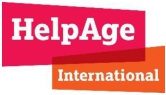 Proteger as Pessoas Idosas durante a pandemia do Coronavirus (Covid-19)Covid-19 é uma nova doença que afecta toda a população no geral, mas apresenta riscos Específicos para pessoas idosas.Pesquisas iniciais na China, com base em mais de 44.000 casos de Covid-19, mostraram uma taxa de mortalidade de 2,3% para a população em geral, subindo para 8% nas pessoas de 70 a 79 anos e quase 15% nas pessoas de 80 anos ou mais.Foi caracterizada pela OMS como "uma pandemia controlável", para a qual todos os países precisam se preparar e responder. Isso representa um desafio para os países de baixa e média renda com sistemas de saúde e cuidados mais fracos, bem como para os países que acolhem populações de refugiados e pessoas deslocadas que vivem em acampamentos.Essa pandemia pode ser suprimida, mas apenas na medida em que as pessoas ajam em solidariedade umas com as outras e tomam medidas para proteger e cuidar das pessoas em maior risco.A HelpAge International possui seis mensagens-chave para os tomadores de decisão a níveis global e nacional:1.  Igualidade e não descriminaçãoAs Pessoas Idosas têm direito à saúde, incluindo acesso a informações, assistência e serviços médicos em igualdade de condições com todos os demais. O risco de discriminação no acesso aos serviços médicos é aquele que deve ser monitorado por todos os grupos de alto risco, incluindo pessoas idosas.2.  Preparação e planejamentoA preparação e o planejamento devem levar em conta os riscos adicionais para as pessoas idosas. Os países são aconselhados a agir de acordo com o Plano Estratégico Global de Preparação e Resposta da OMS, que descreve como implementar medidas de saúde pública para gerir o Covid-19.3.  Informação Pública – alcançando pessoas idosasA comunicação regular com o público e as populações em risco é uma das etapas mais importantes para ajudar a prevenir infecções, salvar vidas e minimizar resultados adversos. As informações devem ser fornecidas em vários formatos e idiomas locais para enfrentar as barreiras que as pessoas mais velhas enfrentam, relacionadas à alfabetização, idioma e deficiência.4.  Acesso e apoioMedidas específicas para apoiar as pessoas idosas devem ser implementadas durante um surto. Isso inclui acesso a sabão para lavagem das mãos , álcool, onde o acesso à água é precário; acesso a apoio psicossocial e suprimentos essenciais para as pessoas idosas em quarentena ou em isolamento voluntário; e uma abordagem proporcional e não discriminatória às restrições à liberdade de circulação. As comunidades devem trabalhar juntas para garantir o bem-estar de todos durante a resposta.5.  Configurações de conflito e deslocamentoO plano de contingência por governos e agências humanitárias deve abordar os altos riscos enfrentados por refugiados, incluindo pessoas idosas e pessoas deslocadas e fornecer acesso a tratamento e assistência à saúde, incluindo acesso a sistemas e hospitais publicos, independentemente do estatuto legal..6. Desenvolvimento e financiamento humanitárioAs pessoas idosas  são frequentemente negligenciadas nos planos de desenvolvimento em geral  e especificamente  no desenvolvimento de financiamento de estratégias humanitárias. No contexto do Covid-19 e o risco para as pessoas idosas, devem ser explicitamente identificads e consideradas nas solicitações de financiamento e decisões em todos os níveis e em todos os contextos..